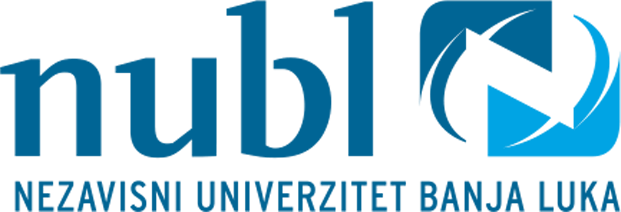 FACULTY OF ECONOMICS THIRD CYCLE OF STUDIESECONOMICS STUDY PROGRAM Milutin Milutinović, maTHE INFLUENCE OF THE WORLD BANK ON THE ECONOMIC DEVELOPMENTS OF DEVELOPING COUNTRIESDOCTORAL DISSERTATIONBanja Luka, 2020.